Publiskā apspriešanaIerosināšanaNoriseRezultāti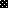 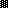 